                                            FEEDBACKTeachers Feedback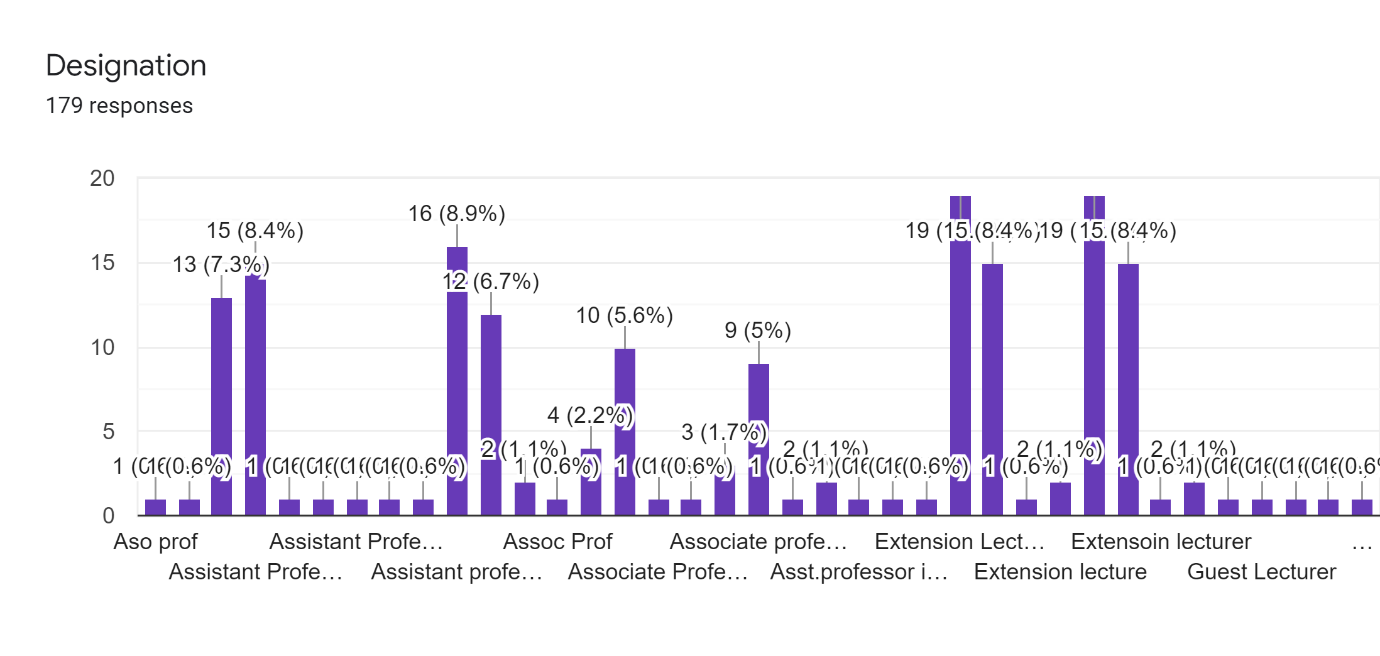 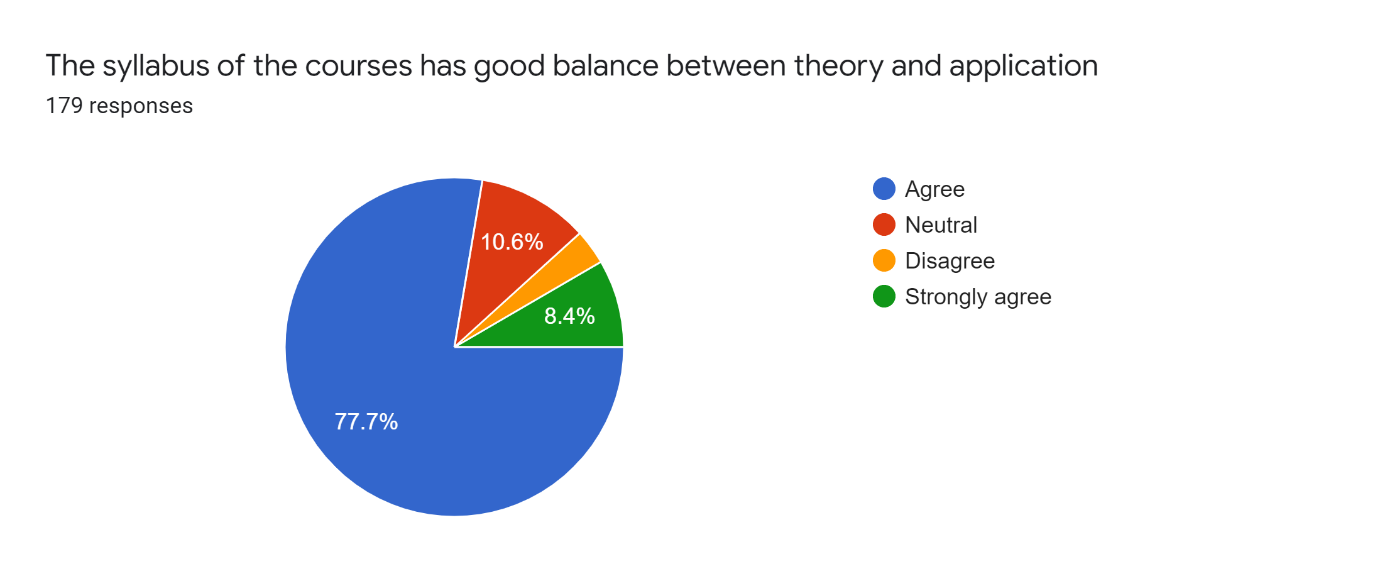 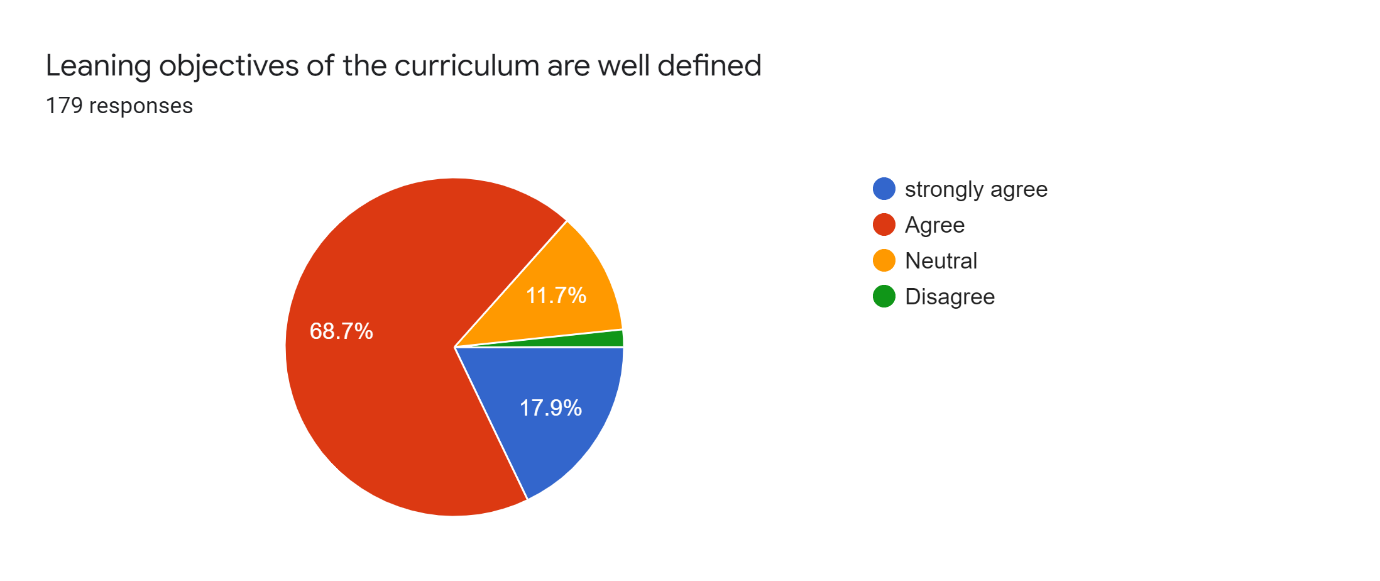 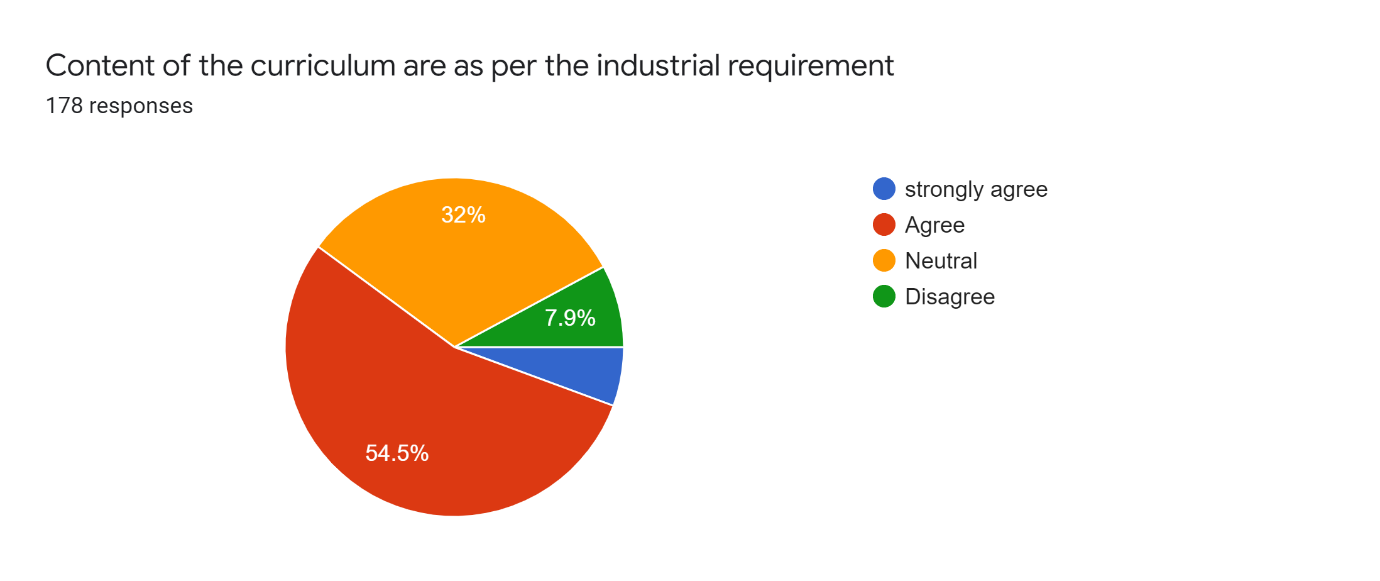 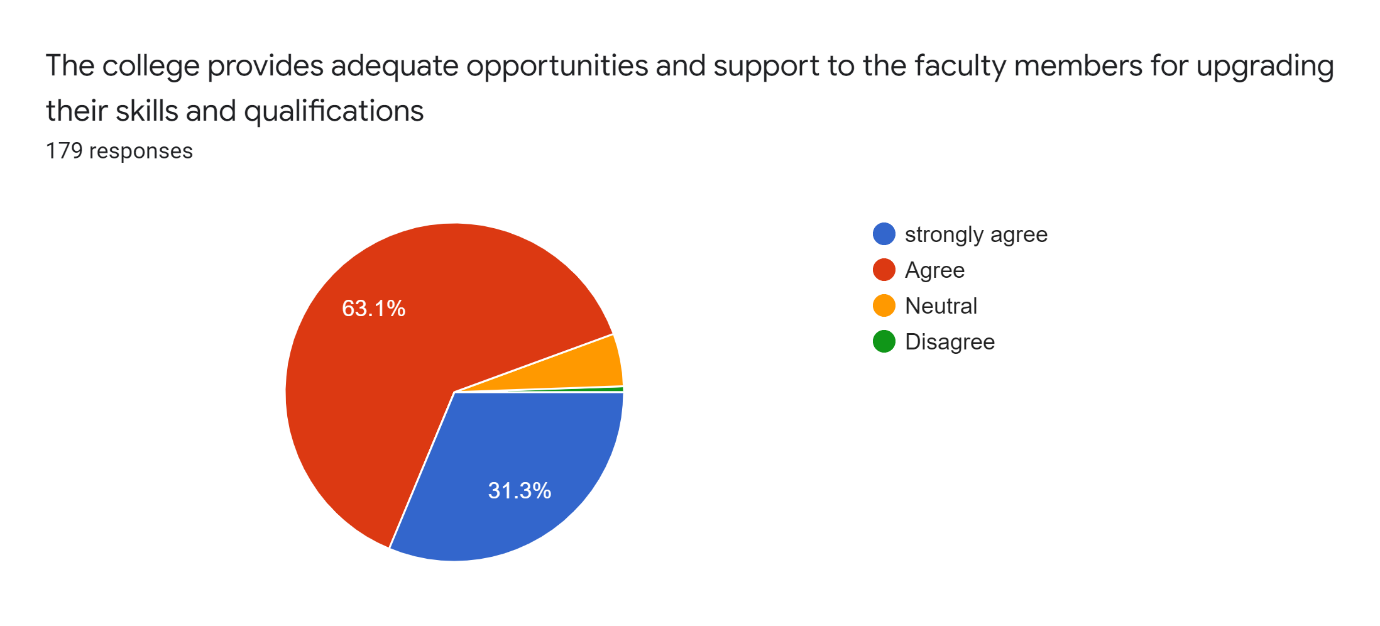 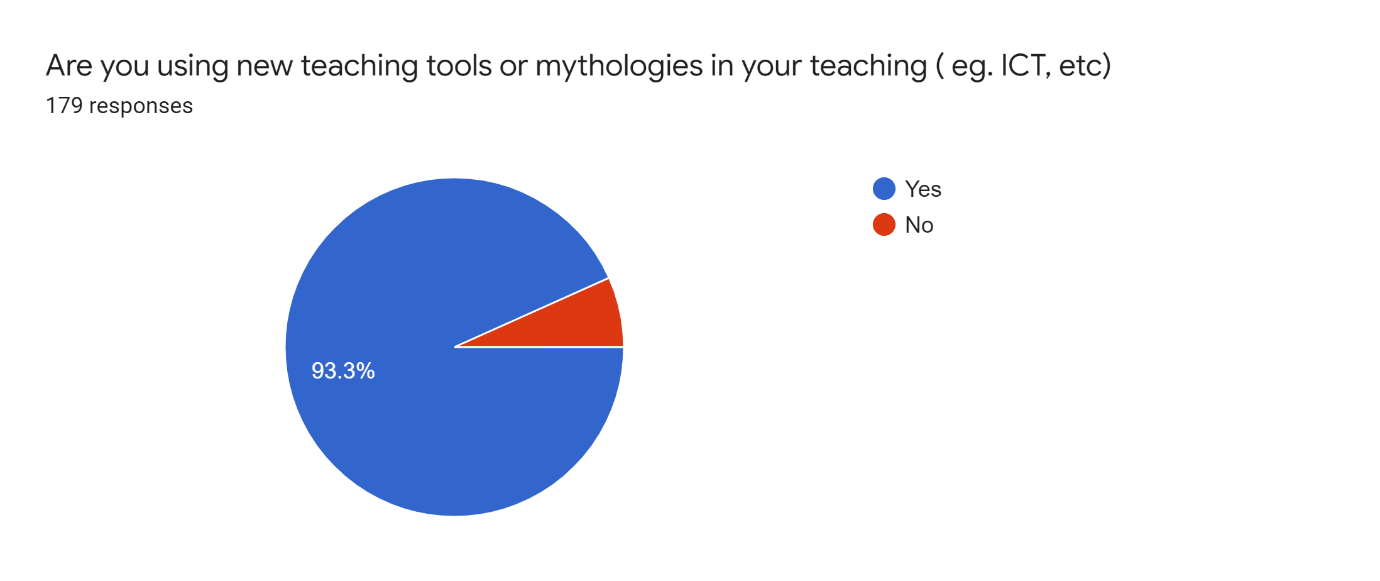 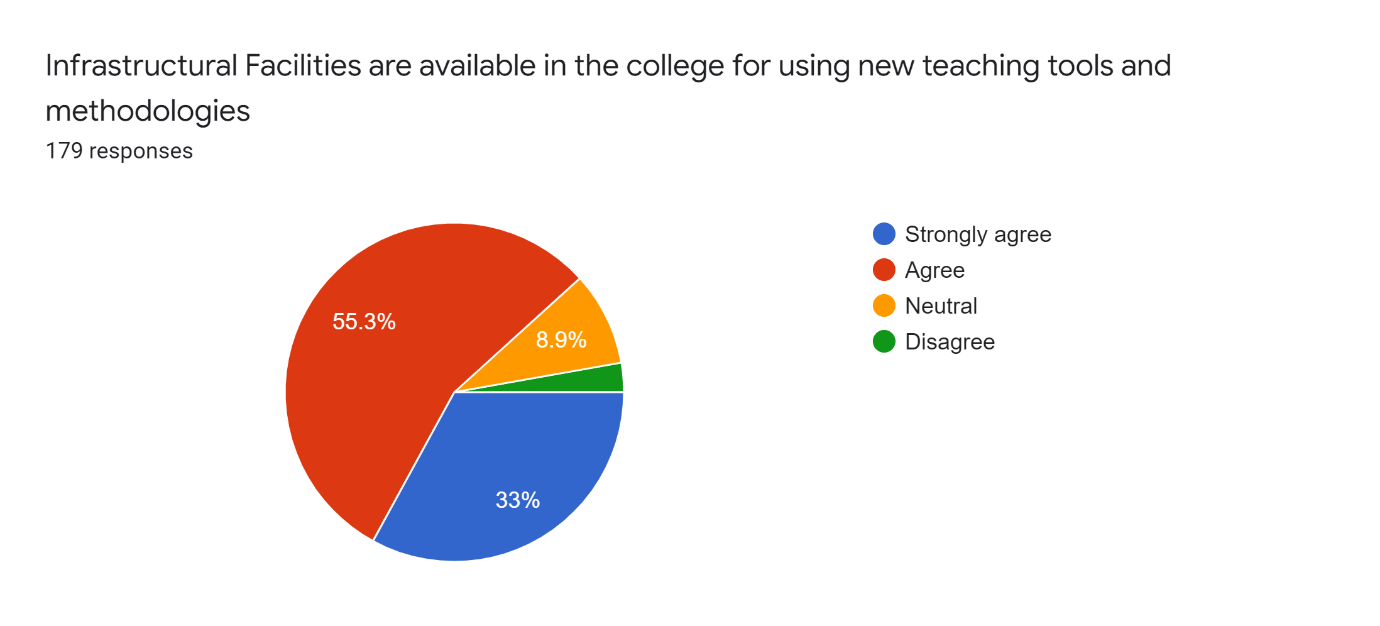 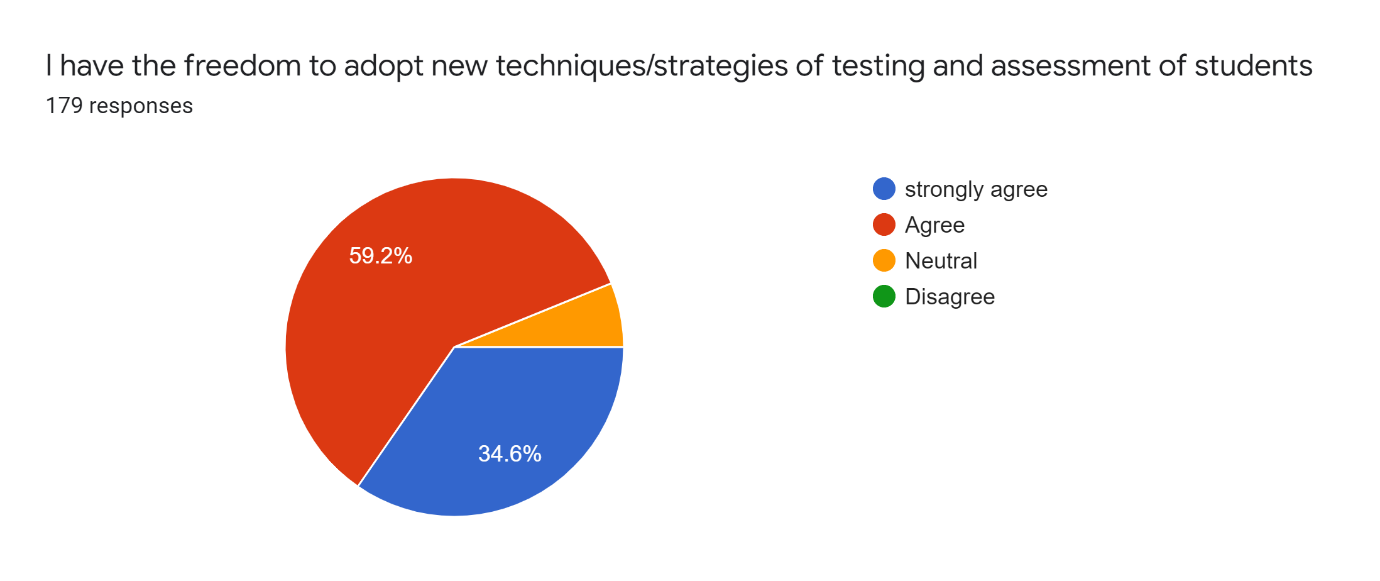 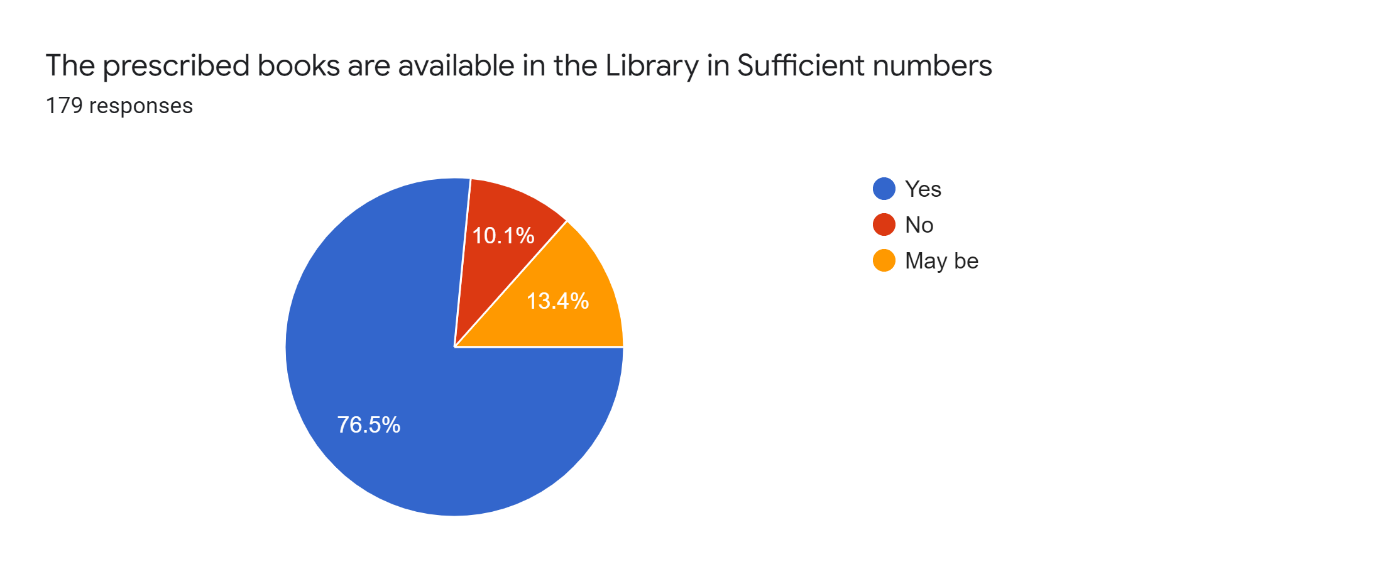 Internal evaluation system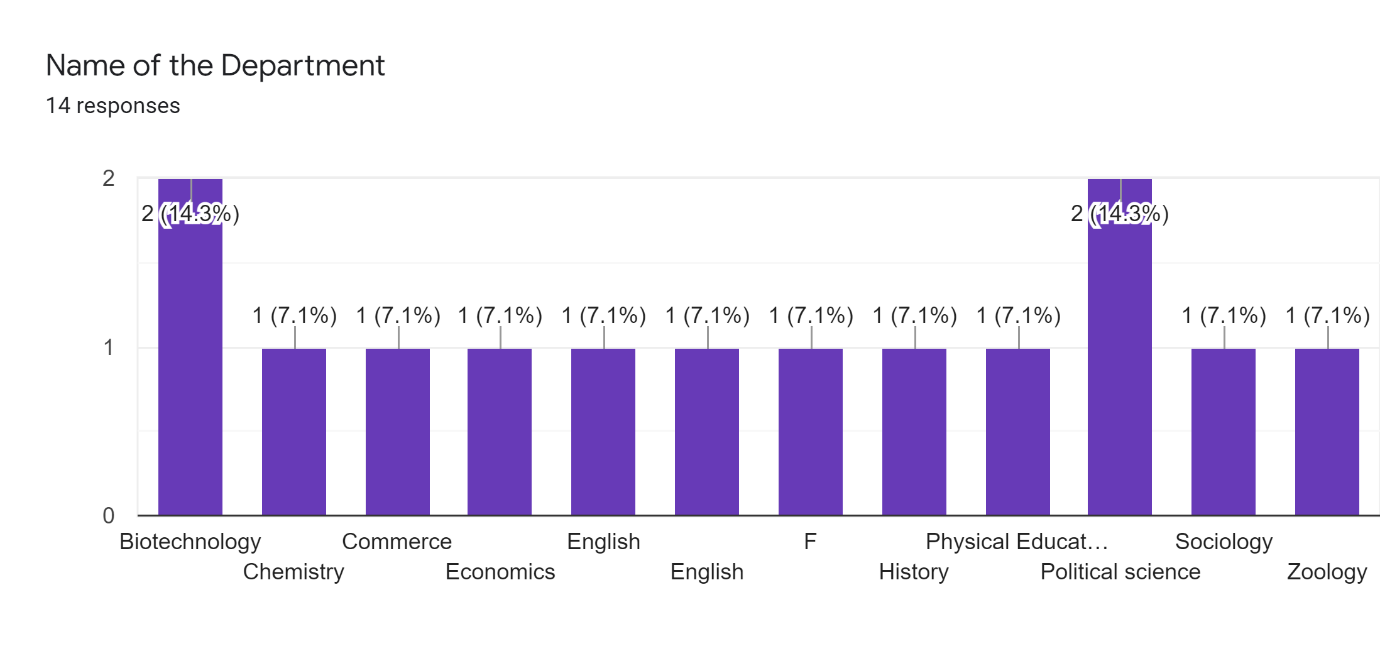 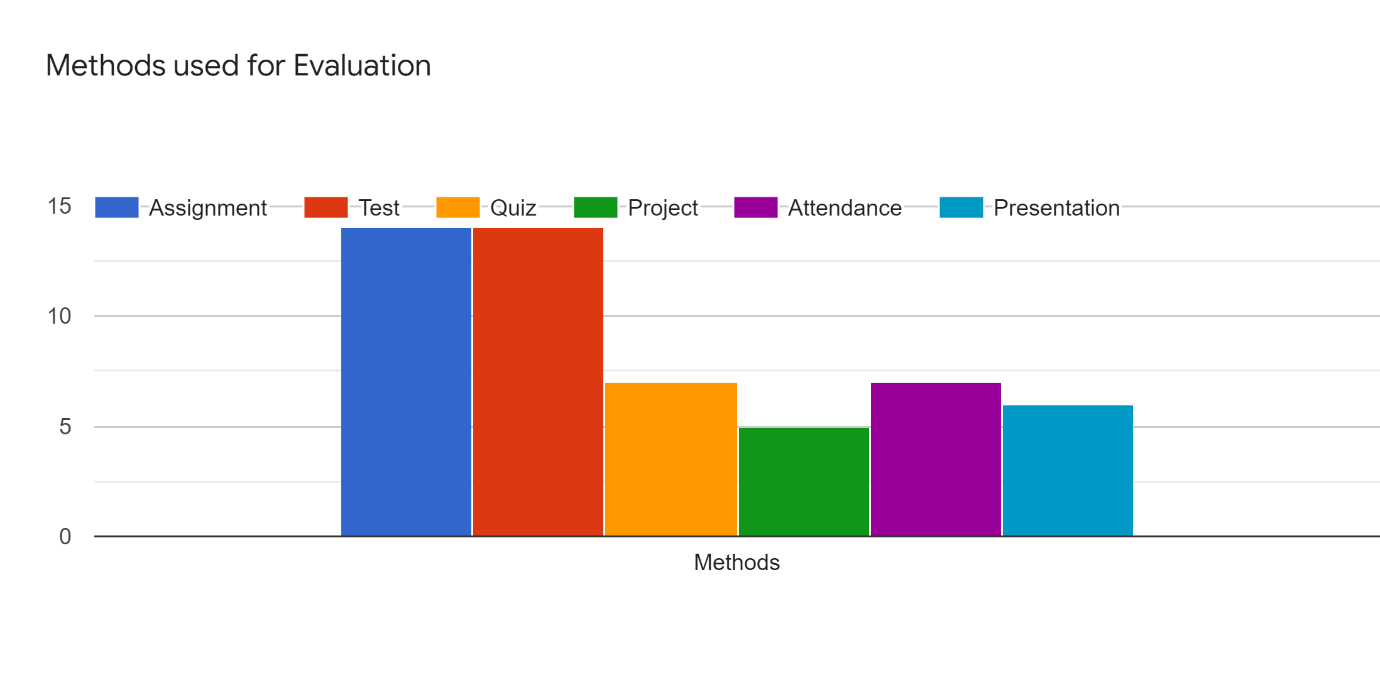 Alumini Feedback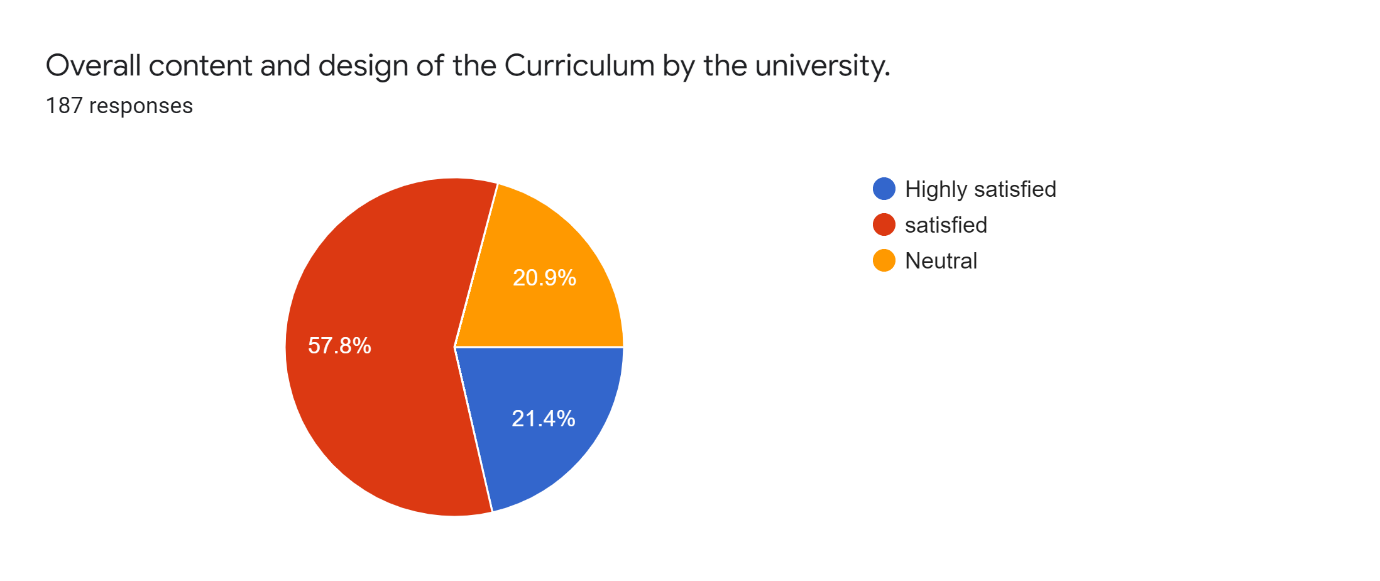 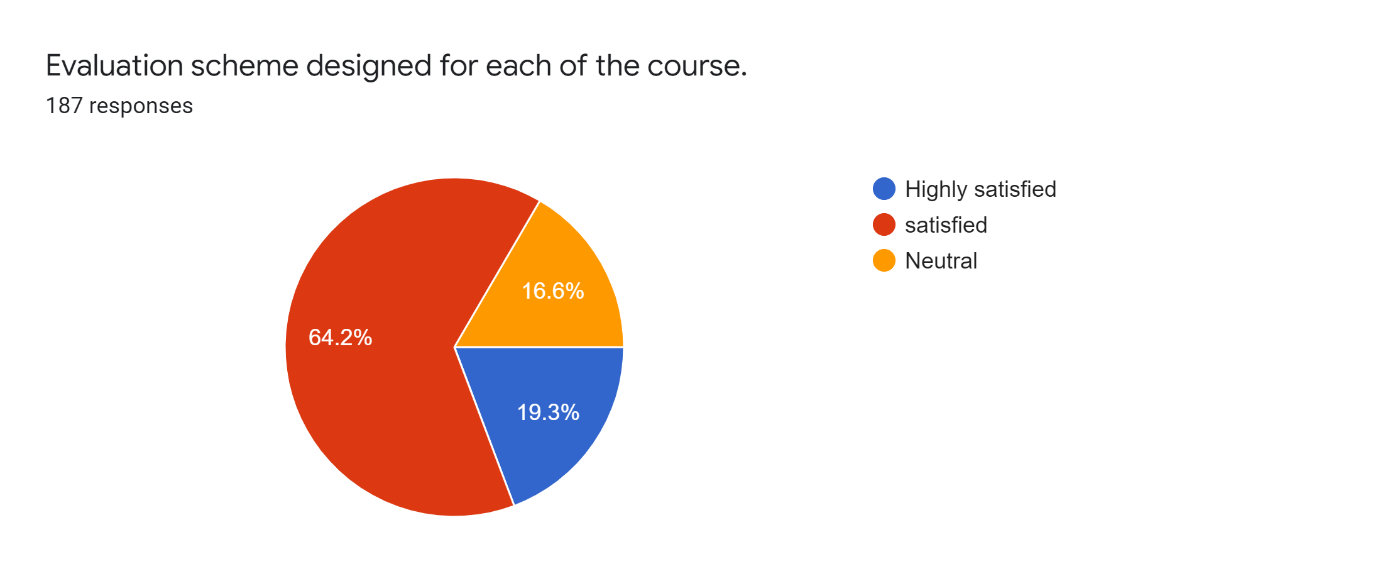 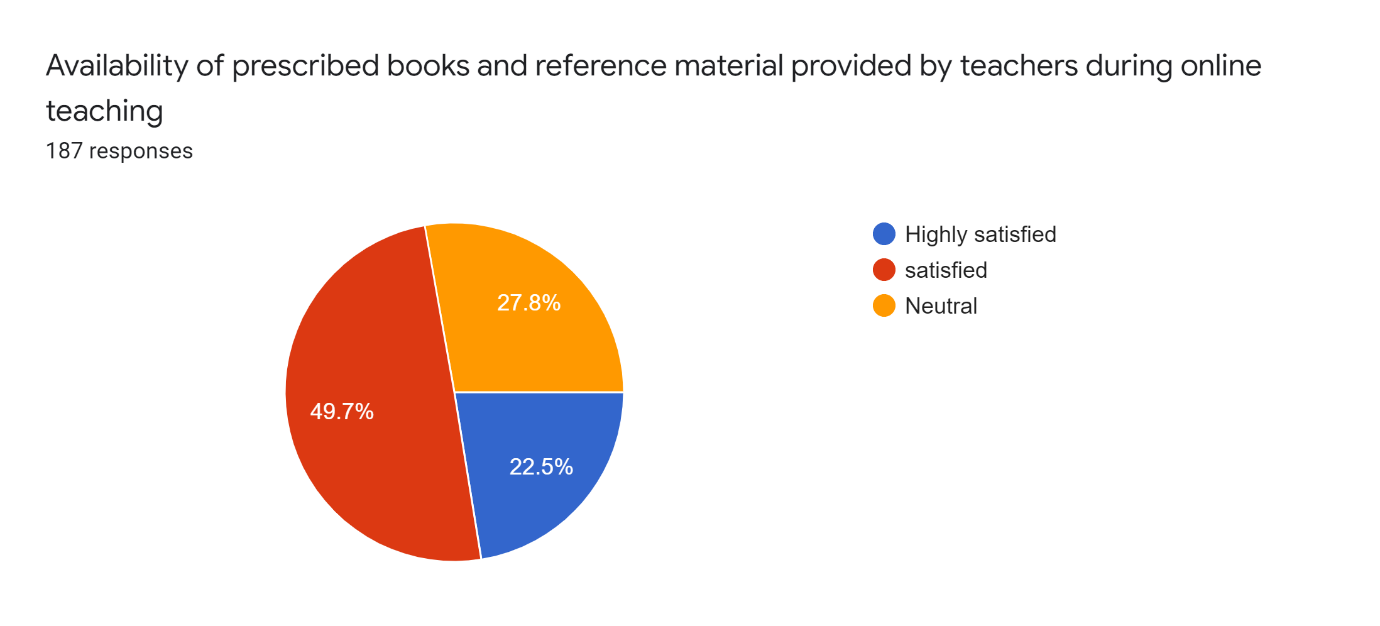 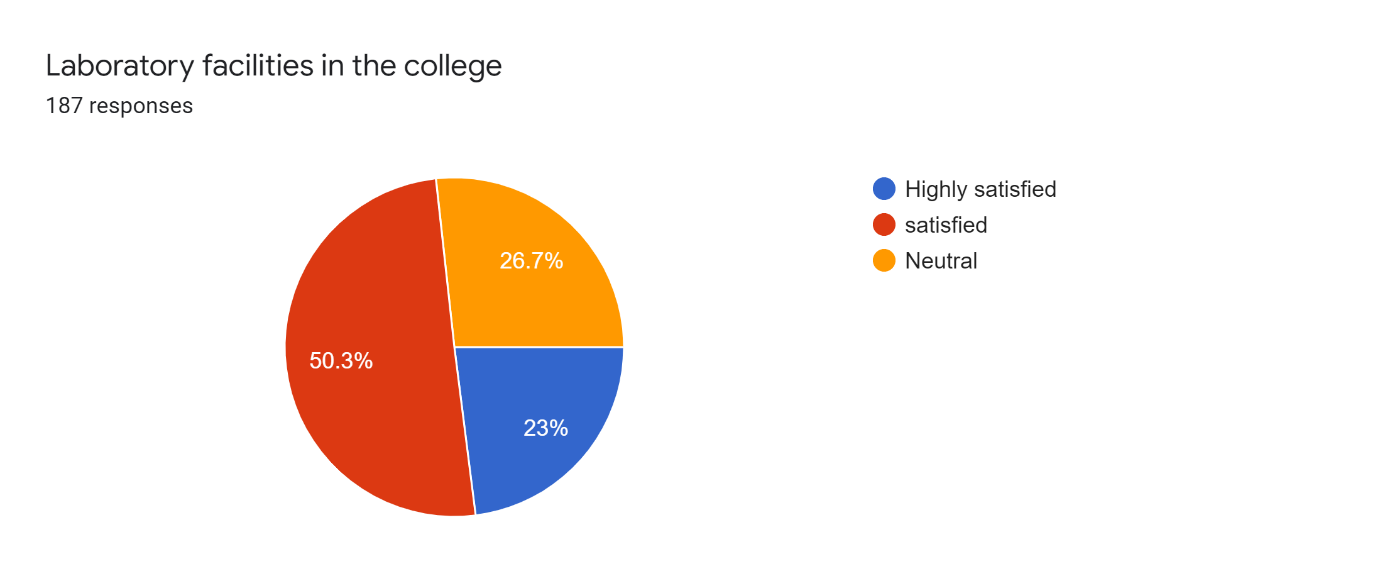 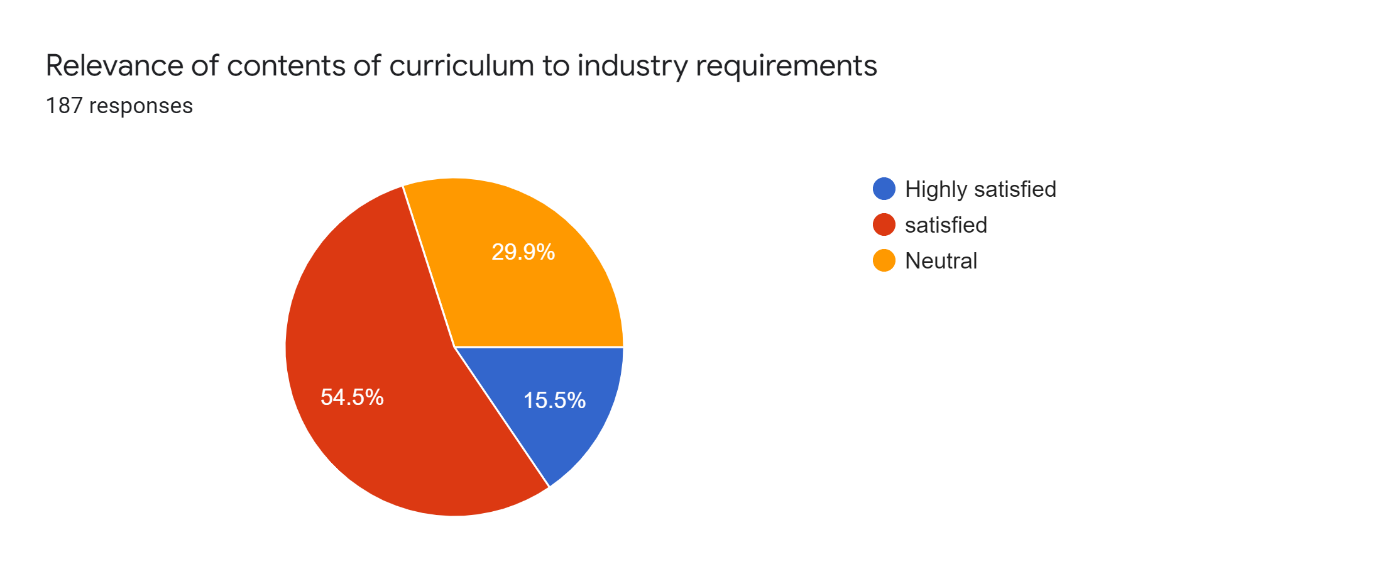 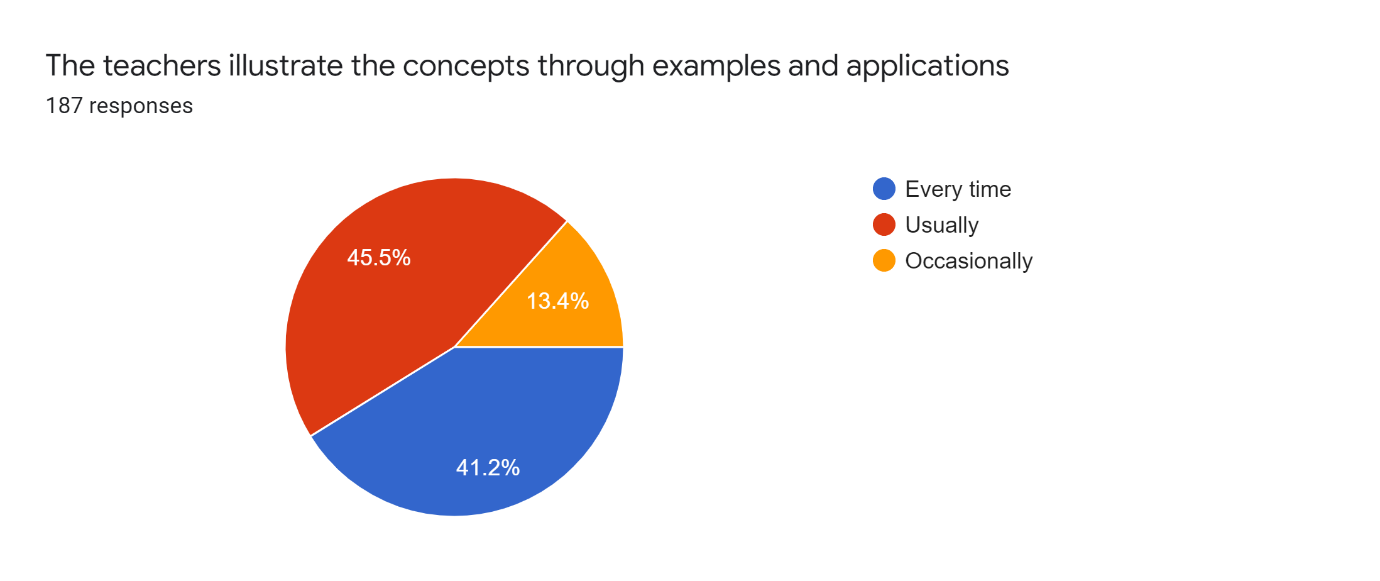 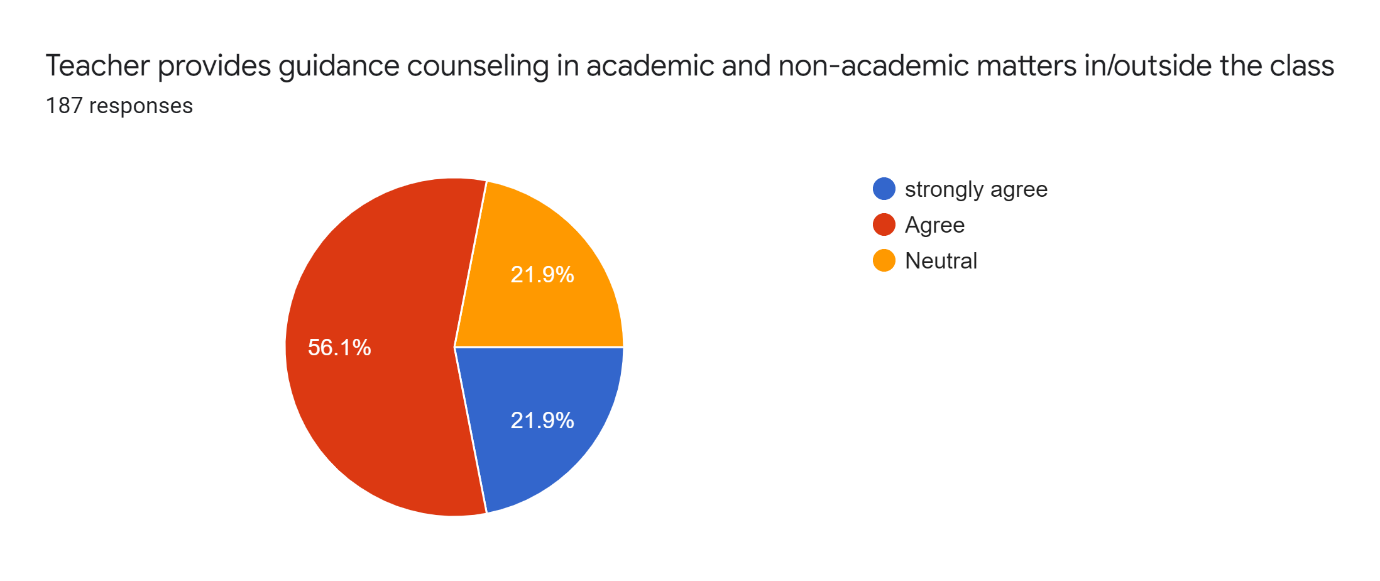 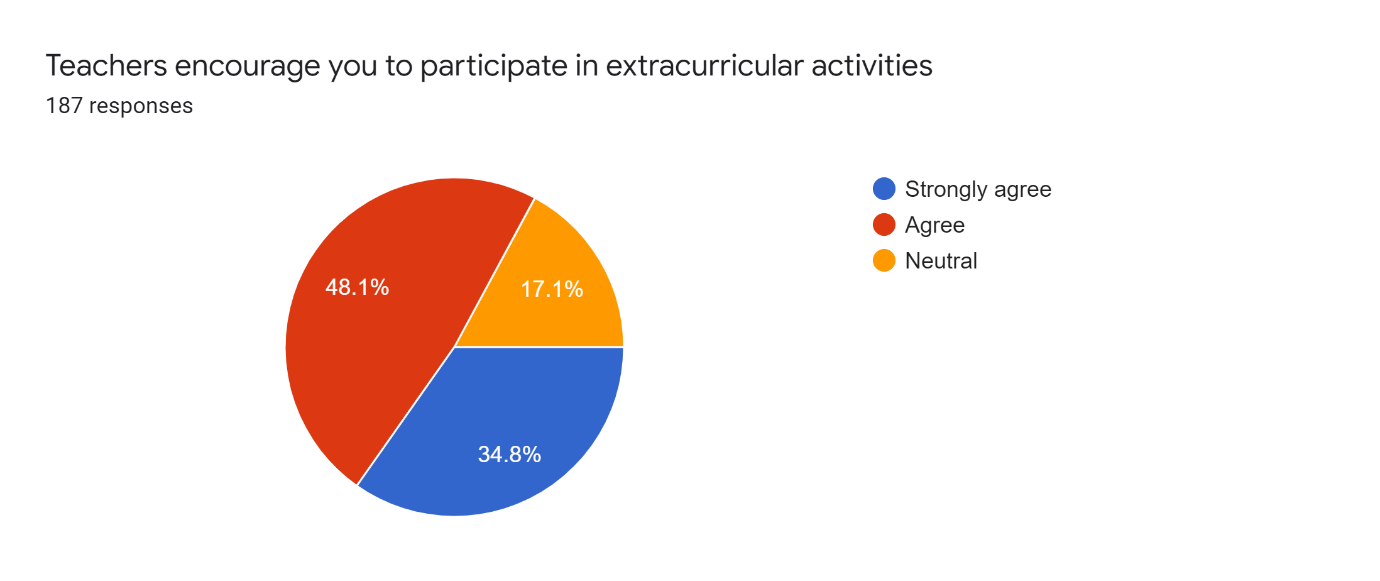 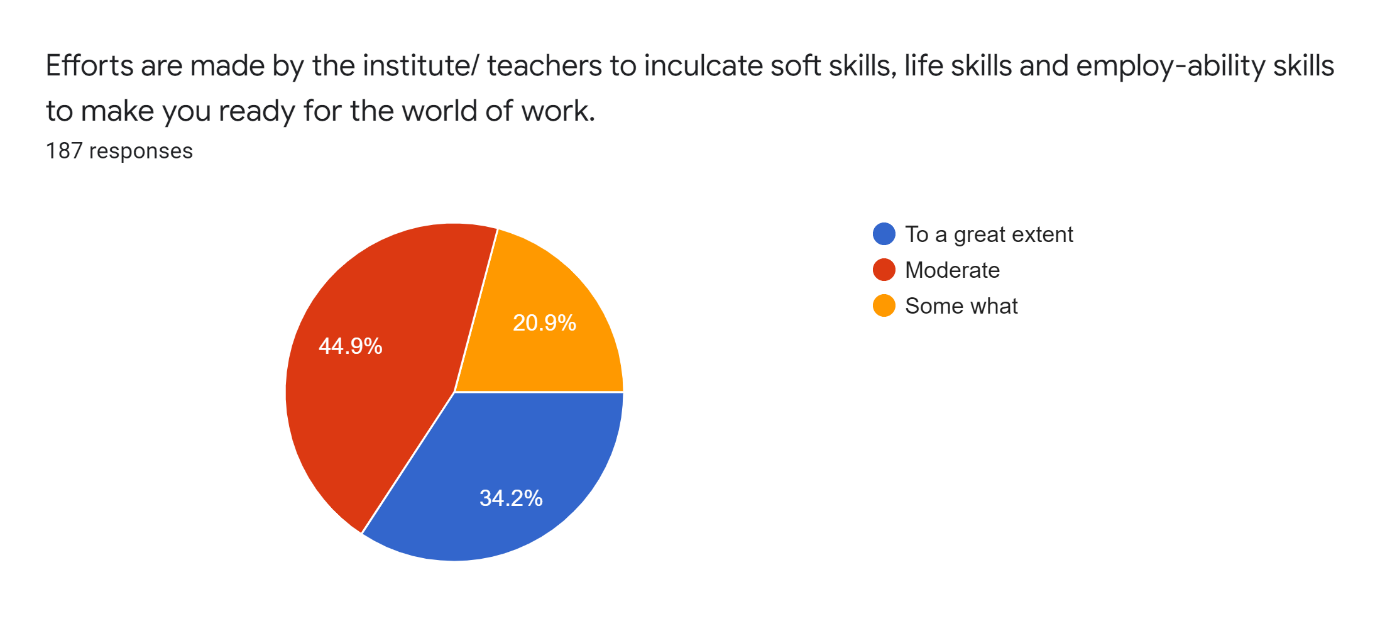 